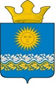 Дума Сладковского сельского поселенияСлободо-Туринского муниципального районаСвердловской областипятого созыва    РЕШЕНИЕ     Об информации “О деятельности администрации Сладковского сельского поселения по обеспечению первичных мер пожарной безопасности на территории Сладковского сельского поселения в 2023 году и мероприятиях на 2024 год”     Заслушав информацию администрации Сладковского сельского поселения “О деятельности администрации Сладковского сельского поселения по обеспечению первичных мер пожарной безопасности на территории Сладковского сельского поселения в 2023 году и мероприятиях на 2024 год”, Дума Сладковского сельского поселения     РЕШИЛА:      Информацию принять к сведению. (прилагается)   Председатель Думы    Сладковского сельского поселения                       В.А.ПотаповаОт 29.02.2024 № 117                                  с.Сладковское